Görev, Yetki ve SorumluluklarMüdürlük Makamına yöneltilen görüşme isteklerini Müdüre iletmek, Müdürün telefon iletişimlerini sağlamak, Müdürlük Makamının posta işlemlerini yapmak, Müdürlük Makamına ait yazışmaları yapmak, Müdür olmadığı zaman gelen ziyaretçileri not ederek Müdüre iletmek, Yüksekokul Kurul Kararlarını yazmak ve imzalanmasını sağlamak, Müdür ile tüm resmi kurum ve birimler arasındaki iletişimi sağlamak, Birim dosyalama işlemlerinin yapılması, arşive devredilecek malzemelerin teslimini sağlamak, YÖK yazılarının arşivlenmesi, Bağlı bulunduğu üst yönetici/yöneticileri tarafından verilen diğer işleri ve işlemleri yapmak.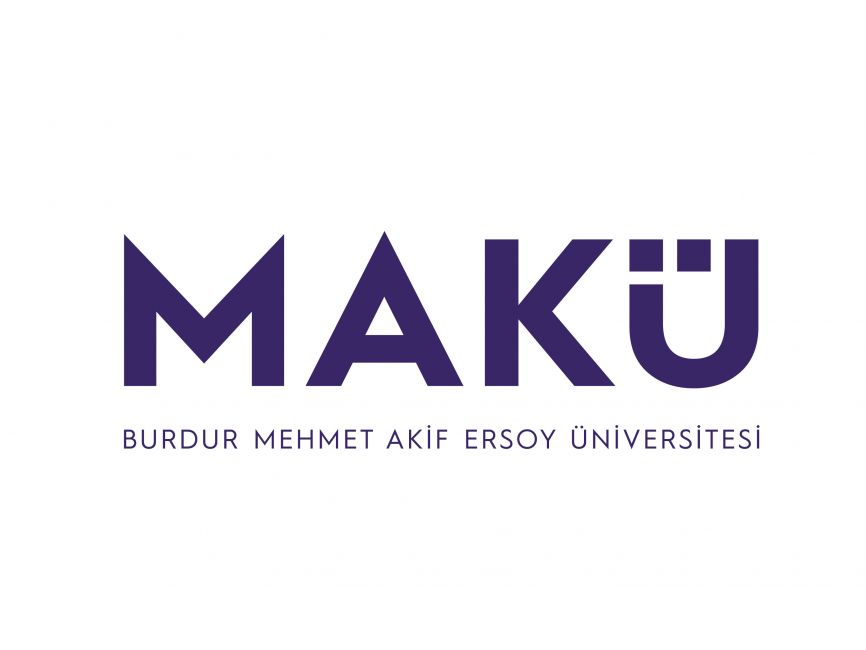 T.C.BURDUR MEHMET AKİF ERSOY ÜNİVERSİTESİBUCAK SAĞLIK YÜKSEKOKULU MÜDÜRLÜK SEKRETERİGÖREV TANIMI FORMU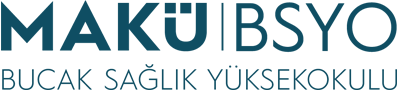 GörevMüdürlük SekreteriÜst YöneticiMüdür ve Yüksekokul SekreteriAstları